ОГБОУ «Рязанская специальная (коррекционная) общеобразовательная школа – интернат»Конспект открытого урока по биологии 7 класс« семейство розоцветные»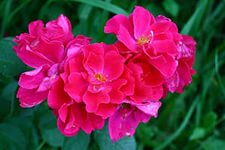 Учитель биологии Исаева Г.В.Тема: Семейство Розоцветных.Цель: расширить знания школьников о многообразии цветковых растений.Задачи.Обучающие:-научить школьников выявлять главные признаки семейства на примере Розоцветных;-сформировать умение составлять морфолого-систематическую карточку семейства;- расширить знания учащихся о многообразии растительного мира;- раскрыть значение Розоцветных в природе и жизни человека.Коррекционно-развивающие:- способствовать коррекции недостатков психо  - физического развития учащихся;- совершенствование общеучебных и специальных умений;- развитие умения выделять главное и второстепенное, анализировать, сравнивать и обобщать.Воспитательные:Создать условия для формирования позитивных качеств личности (дисциплинированность. взаимопомощь. товарищество, доброта).формировать эмоционально- ценностное отношение учащихся к процессу изучения биологии через удивление, восхищение, занимательностьМетоды: Словесный (беседа, рассказ, объяснение), наглядный, практический.Оборудование: Учебные принадлежности, гербарный материал, рабочие тетради, мультимедийная презентация, картинки с изображением представителей семейства. Ход урока.Орг. момент. Настрой учащихся на занятие: дерево эмоций. На ветвях лица с различным изображением эмоций Учитель предлагает выбрать лицо , эмоция которого будет помогать работать на уроке (эмоция радости).Учитель: « накопление знаний подобно росту дерева» (Винсон Браун),я надеюсь, что на этом уроке мощный ствол биологических знаний каждого из учеников прирастет новой веточкой знаний о совершенно удивительном семействе  растений, а что это за семейство давайте будем знакомиться вместе.3. Актуализация знаний.Но прежде чем  познакомится с представителями нового семейства,  проведем биологическую разминку.3. Контроль ЗУН.Задание 1.Рассмотреть гербарии растений, назвать известное вам растение, его жизненную форму, отдел, к которому оно относится.Задание 2. - На какие классы делятся цветковые растения?Определите  по иллюстрации,  к какому классу относится представленные признаки.Задание 3.Определите по представленным слайдам, к какому семейству относится данная группа растений.(Демонстрация слайдов)- Назовите изученные растения, относящиеся к классу Однодольные.- Назовите изученные растения, относящиеся к классу Двудольные.Изучение нового материалаСегодня на уроке мы познакомимся с новым семейством  цветковых растений. Это семейство относится к классу Двудольных. - Посмотрите на это растение. - Кому оно знакомо? Назовите. Это-роза. Розу называют царицей цветов. Разве есть на свете цветок пленительнее и благоуханней розы? Почувствуйте ее аромат.(Демонстрация живого растения, ее запаха)Ее упругие стебли гордо держат цветы разных оттенков – от снежно-белых, розовых, желтых, до темно-красных. И каждый цветок, словно божественная мелодия!(Музыкальное оформление)Поэты всех времен и народов не устают воспевать розу.Нет в мире ничего нежней и краше,
Чем этот сверток алых лепестков,
Раскрывшийся благоуханной чашей.
Как он прохладен, холоден и чист
Глубокий кубок, полный аромата  Как дружен с ним простой и скромный лист, 
Темно-зеленый, по краям зубчатый. 
За лепесток заходит лепесток, 
И все они своей пурпурной тканью 
Струят неиссякающий поток 
Душистого и свежего дыханья...."
С. Маршак 
Роза, по преданию греков, родилась вместе с Афродитой – богиней красоты и любви - из морской пены, и поначалу была белой, но от капельки  крови богини, уколовшейся о шипы, стала алой.Любовь к розам в древности была столь велика, что розы дарили самым дорогим гостям, венком розы украшали невесту, а путь молодым осыпали лепестками роз, розы бросали к ногам победителей.Роза – растение культурное. В наших садах розы стали разводить при Петре 1.А предком всех культурных сортов роз был дикорастущий шиповник. Научное название шиповника – роза. Оно послужило основой для названия всей группы – Розоцветные. - Ребята, откройте тетради, запишите название новой темы урокаСемейство Розоцветных насчитывают более3000 видов.Вот некоторые из них.(Демонстрация слайдов1. Хоть прячется Алёна                             2. В сенокос – горька,    За веточкой зеленой,                               А в мороз – сладка.    Но красная щека                                      Что за ягодка?  (Рябина)    Видна издалека (Яблоня)3. Будто снежный шар бела,                      4. Царицей цветов я зовусь     По весне она цвела,                                  На вид я прекрасна, нежна    Нежный запах источала.                           Но тронешь меня невзначай     А когда пора настала,                               Почувствуешь, как я сильна (Роза)    Разом сделалась она    Вся от ягоды черна  (Черёмуха)5. Вкус у ягоды хорош,                               6. Долгоножка хвалится:    Но сорви ее, пойди-ка:                              - Я ли не красавица?    Куст в колючках, будто ёж, -                      А всего-то - косточка    Вот и назван … (Ежевика)                          Да красненькая кофточка  (Вишня)7. Я капелька лета на тоненькой ножке                  8. Бусы красные висят,    Плетут для меня кузовки и лукошки                        Из кустов на нас глядят   Кто любит меня, тот и рад поклониться                  Очень любят бусы эти    А имя дала мне родная землица (Земляника)     Дети, птицы и медведи (Малина)9. На сучках висят шары –     Посинели от жары  (Слива)Учитель. Семейство это – богатое и знатное Многие ее представители славятся на весь мир и любимы народом.Давайте, теперь определим, к каким жизненным формам относятся растения семейства розоцветные?  (Какие растения данного семейства бывают по внешнему виду?)  - деревья, кустарники и травы. (запись в тетрадь)Задание. «Дерево, кустарник, трава»Выполняют в группах. На столах комплекты гербарных образцов, картинок  растений разных жизненных форм изучаемого семейства; ученики делают выбор и прикрепляют к доске к подписям «дерево», «кустарник», «трава» В итоге на доске: дерево- яблоня, абрикос, черемуха, вишня, груша                                  Кустарник- шиповник, , малина,                                   Трава - Земляника, лапчатка, , гравилатУчитель: Я предлагаю вам найти семейную формулу. Задание №1 « Найдите формулу цветка»1-я группа. Определение формулы цветка по диаграмме.2-я группа. Определение формулы цветка с помощью цветка.3-я группа Определение формулы цветка с помощью гербария шиповника2. Вставьте пропущенные слова:

У растений семейства розоцветных цветок имеет……………………околоцветник, чашечка состоит из…..свободных чашелистиков, 

венчик состоит из …..свободных лепестков,

тычинок….., 

пестиков…..или…..На доске у нас прикреплены изображения плодов растений данного семейства. Рассмотрите их. Давайте назовем их Что вы заметили? (Разные плоды) Какие плоды имеют растения семейства розоцветные? (запись в тетрадь) – костянка, многокостянка, многоорешек, яблокоВывод:Задание: «Узнай меня» По описанию растений  узнать его название.Тест для 1 группыЭто дерево с прямостоячим стеблем, высота от 4 до 10 метров. Листья располагаются поочередно,простые, целые. В лесу встречается дикая  форма, но больше известна как плодовая культура.Тест для 2 группы.Это одиночное дерево или растет группами, образуя заросли во всех лесах. Листья сложные. Плоды, образующие гроздь, осенью служат под час единственным кормом многим птицам, копытным и другим лесным обитателям.Тест для 3 группы.Это травянистое растение. Стебель очень короткий. Несет розетку тройчатосложных листьев.Плоды необыкновенно душистые и вкусные.Описание шиповника обыкновенной (нужное подчеркнуть) самостоятельная работа
Жизненная форма (трава, кустарник, дерево)
Характер стебля (прямостоячий, вьющийся, ползучий)
Листорасположение (простые, сложные)с черешком, жилкование сетчатое параллельноеФормула цветка Л5 Т∞ П1,     Ч5 Л5 Т∞ П
            Тип плода (костянка, яблоко, семянка)Откройте учебник стр. 153 синяя рамочкаДомашнее задание:Стр. 150-151Подготовить сообщение о лекарственном значении розоцветных.Зарисовать диаграмму розоцветных.Рефлексия:Теперь я знаю….Теперь я умею…Оценки учащихся.